воспитатели групп раннего возраста. В заседании могут участвовать представители поликлиники, родители (законные представители) воспитанников с правом совещательного голоса.Порядок работы медико – педагогического совещания.Заседание проводится 1 раз в квартал.Принимает коллегиальное решение по обсуждаемым вопросам простым большинством голосов.Решения носят конкретный характер с указанием сроков, ответственных и исполнителей.Контроль за исполнением осуществляют заведующий (старший воспитатель).Каждый член медико-педагогического совещания обязан посещать все его заседания, активно участвовать, вносить актуальные и альтернативные предложения, выполнять своевременно и полностью принятые решения.Документация.Журнал протоколов пронумеровывается постранично, прошнуровывается, скрепляется подписью заведующего и печатью ДОУ.Протоколы  подписываются председателем и секретарем.Материалы  хранятся в методическом кабинете (кабинете заведующего), сроком 5 лет.Решения  доводятся до сотрудников ДОУ и вывешиваются на информационном стенде.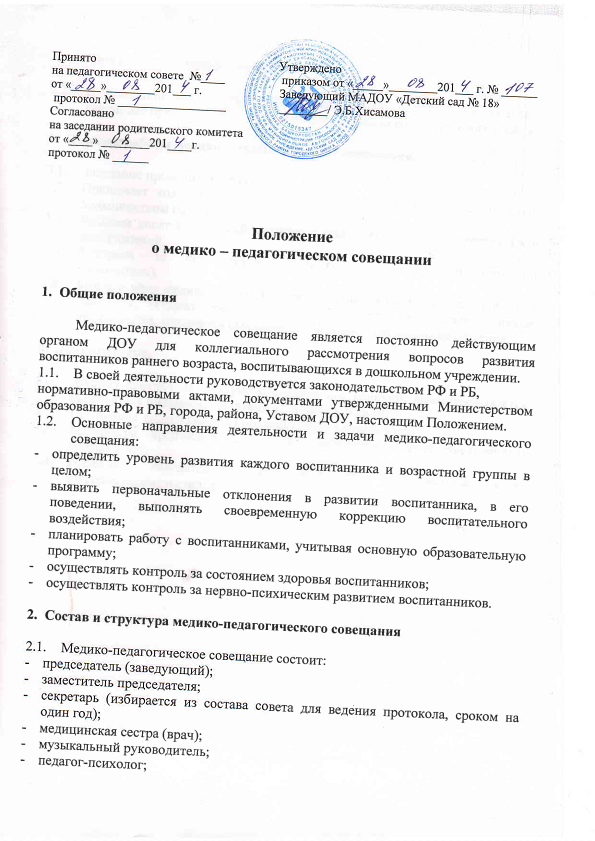 